РОССИЙСКАЯ ФЕДЕРАЦИЯФЕДЕРАЛЬНЫЙ ЗАКОНО ВНЕСЕНИИ ИЗМЕНЕНИЙВ ГРАДОСТРОИТЕЛЬНЫЙ КОДЕКС РОССИЙСКОЙ ФЕДЕРАЦИИИ ПРИЗНАНИИ УТРАТИВШИМИ СИЛУ ОТДЕЛЬНЫХ ПОЛОЖЕНИЙЗАКОНОДАТЕЛЬНЫХ АКТОВ РОССИЙСКОЙ ФЕДЕРАЦИИПринятГосударственной Думой12 июля 2017 годаОдобренСоветом Федерации19 июля 2017 годаСтатья 1Внести в Градостроительный кодекс Российской Федерации (Собрание законодательства Российской Федерации, 2005, N 1, ст. 16; 2006, N 1, ст. 10, 21; N 52, ст. 5498; 2007, N 1, ст. 21; N 31, ст. 4012; N 45, ст. 5417; N 46, ст. 5553; N 50, ст. 6237; 2008, N 20, ст. 2260; N 29, ст. 3418; N 30, ст. 3604, 3616; 2009, N 1, ст. 17; N 48, ст. 5711; N 52, ст. 6419; 2010, N 31, ст. 4209; 2011, N 13, ст. 1688; N 17, ст. 2310; N 29, ст. 4281; N 30, ст. 4563, 4590, 4591, 4594, 4605; N 49, ст. 7015; 2012, N 31, ст. 4322; N 47, ст. 6390; N 53, ст. 7614, 7643; 2013, N 14, ст. 1651; N 27, ст. 3477, 3480; N 30, ст. 4080; N 43, ст. 5452; N 52, ст. 6961, 6983; 2014, N 14, ст. 1557; N 16, ст. 1837; N 19, ст. 2336; N 26, ст. 3377, 3387; N 30, ст. 4220, 4225; N 43, ст. 5799, 5804; N 48, ст. 6640; 2015, N 1, ст. 9, 11, 52, 86; N 27, ст. 3967; N 29, ст. 4342, 4389; N 48, ст. 6705; 2016, N 1, ст. 22; N 27, ст. 4248, 4301, 4302, 4305, 4306; Российская газета, 2017, 4 июля) следующие изменения:1) в статье 1:а) пункт 30 изложить в следующей редакции:"30) сметная стоимость строительства, реконструкции, капитального ремонта объектов капитального строительства, работ по сохранению объектов культурного наследия (далее - сметная стоимость строительства) - сумма денежных средств, необходимая для строительства, реконструкции, капитального ремонта объектов капитального строительства, проведения работ по сохранению объектов культурного наследия;";б) пункт 33 изложить в следующей редакции:"33) сметные нормативы - сметные нормы и методики, необходимые для определения сметной стоимости строительства, стоимости работ по инженерным изысканиям и по подготовке проектной документации, а также методики разработки и применения сметных норм;";в) дополнить пунктом 33.1 следующего содержания:"33.1) укрупненный норматив цены строительства - показатель потребности в денежных средствах, необходимых для создания единицы мощности строительной продукции, предназначенный для планирования (обоснования) инвестиций (капитальных вложений) в объекты капитального строительства;";2) в части 1 статьи 6:а) в пункте 7.5 слова "норм и методик применения сметных норм и сметных цен строительных ресурсов" заменить словом "нормативов";б) в пункте 7.9 слово "ведение" заменить словами "формирование и ведение";в) дополнить пунктами 7.11 - 7.17 следующего содержания:"7.11) установление порядка формирования и ведения федерального реестра сметных нормативов;7.12) формирование и ведение классификатора строительных ресурсов;7.13) установление порядка формирования и ведения классификатора строительных ресурсов;7.14) утверждение укрупненных нормативов цены строительства;7.15) утверждение методик разработки и применения укрупненных нормативов цены строительства;7.16) установление порядка утверждения укрупненных нормативов цены строительства;7.17) утверждение порядка определения сметной стоимости строительства в отношении объектов капитального строительства, расположенных за пределами территории Российской Федерации и финансируемых с привлечением средств бюджетов бюджетной системы Российской Федерации, средств юридических лиц, созданных Российской Федерацией, субъектами Российской Федерации, муниципальными образованиями, юридических лиц, доля в уставных (складочных) капиталах которых Российской Федерации, субъектов Российской Федерации, муниципальных образований составляет более 50 процентов;";3) в статье 6.1:а) часть 2 после слов "функции по выработке" дополнить словами "и реализации";б) в абзаце первом части 3 слова "функции по реализации государственной политики, по оказанию государственных услуг, управлению государственным имуществом в сфере строительства, градостроительства, промышленности строительных материалов и жилищно-коммунального хозяйства" заменить словами "функции по выработке и реализации государственной политики и нормативно-правовому регулированию в сфере строительства, архитектуры, градостроительства";в) в части 4:в пункте 2 слова "функции по реализации государственной политики, оказанию государственных услуг, управлению государственным имуществом в сфере строительства, градостроительства, промышленности строительных материалов и жилищно-коммунального хозяйства" заменить словами "функции по выработке и реализации государственной политики и нормативно-правовому регулированию в сфере строительства, архитектуры, градостроительства";в пункте 4 слова "функции по реализации государственной политики, по оказанию государственных услуг, управлению государственным имуществом в сфере строительства, градостроительства, промышленности строительных материалов и жилищно-коммунального хозяйства" заменить словами "функции по выработке и реализации государственной политики и нормативно-правовому регулированию в сфере строительства, архитектуры, градостроительства";г) в части 6 слова "функции по реализации государственной политики, оказанию государственных услуг, управлению государственным имуществом в сфере строительства, градостроительства, промышленности строительных материалов и жилищно-коммунального хозяйства" заменить словами "функции по выработке и реализации государственной политики и нормативно-правовому регулированию в сфере строительства, архитектуры, градостроительства";д) в части 7 слова "функции по реализации государственной политики, оказанию государственных услуг, управлению государственным имуществом в сфере строительства, градостроительства, промышленности строительных материалов и жилищно-коммунального хозяйства" заменить словами "функции по выработке и реализации государственной политики и нормативно-правовому регулированию в сфере строительства, архитектуры, градостроительства";е) в части 8 слова "функции по реализации государственной политики, оказанию государственных услуг, управлению государственным имуществом в сфере строительства, градостроительства, промышленности строительных материалов и жилищно-коммунального хозяйства" заменить словами "функции по выработке и реализации государственной политики и нормативно-правовому регулированию в сфере строительства, архитектуры, градостроительства";4) в статье 8:а) часть 1 дополнить пунктами 9 и 10 следующего содержания:"9) заключение договоров о комплексном развитии территории по инициативе правообладателей земельных участков и (или) расположенных на них объектов недвижимого имущества;10) принятие решения о комплексном развитии территории по инициативе органа местного самоуправления.";б) часть 3 дополнить пунктами 10 и 11 следующего содержания:"10) заключение договоров о комплексном развитии территории по инициативе правообладателей земельных участков и (или) расположенных на них объектов недвижимого имущества;11) принятие решения о комплексном развитии территории по инициативе органа местного самоуправления.";5) в части 1 статьи 8.1 слова "функции по реализации государственной политики, оказанию государственных услуг, управлению государственным имуществом в сфере строительства, градостроительства, промышленности строительных материалов и жилищно-коммунального хозяйства" заменить словами "функции по выработке и реализации государственной политики и нормативно-правовому регулированию в сфере строительства, архитектуры, градостроительства";6) в статье 8.3:а) в части 1 слова "объектов капитального строительства, финансируемых" заменить словом ", финансируемого", слова "многоквартирного дома" заменить словами "многоквартирного дома (общего имущества в многоквартирном доме)", слова "с обязательным применением сметных нормативов, внесенных" заменить словами "с обязательным применением сметных нормативов, сведения о которых включены", слова "объектов капитального строительства определяется с применением сметных нормативов, внесенных" заменить словами "определяется с применением сметных нормативов, сведения о которых включены";б) в части 2 слова "объектов капитального строительства" исключить, дополнить словами ", в том числе на предмет ее непревышения над укрупненным нормативом цены строительства в случаях, установленных Правительством Российской Федерации";в) дополнить частью 2.1 следующего содержания:"2.1. Сметная стоимость строительства в отношении объектов капитального строительства, расположенных за пределами территории Российской Федерации и финансируемых с привлечением средств бюджетов бюджетной системы Российской Федерации, средств юридических лиц, созданных Российской Федерацией, субъектами Российской Федерации, муниципальными образованиями, юридических лиц, доля в уставных (складочных) капиталах которых Российской Федерации, субъектов Российской Федерации, муниципальных образований составляет более 50 процентов, определяется в порядке, установленном Правительством Российской Федерации.";г) в части 3 слова "нормирования и ценообразования при проектировании и строительстве" заменить словами "строительства, архитектуры, градостроительства";д) в части 4 слова "Утвержденные сметные нормативы" заменить словами "Сведения об утвержденных сметных нормативах";е) в части 5 слова "нормирования и ценообразования при проектировании и строительстве" заменить словами "строительства, архитектуры, градостроительства";ж) в части 6 слова "нормирования и ценообразования при проектировании и строительстве" заменить словами "строительства, архитектуры, градостроительства";з) дополнить частями 10 и 11 следующего содержания:"10. Мониторинг цен строительных ресурсов осуществляется на основе информации, содержащейся в классификаторе строительных ресурсов. Формирование и ведение классификатора строительных ресурсов осуществляются федеральным органом исполнительной власти, осуществляющим функции по выработке и реализации государственной политики и нормативно-правовому регулированию в сфере строительства, архитектуры, градостроительства, в установленном им порядке.11. Укрупненные нормативы цены строительства разрабатываются и применяются в соответствии с утверждаемыми федеральным органом исполнительной власти, осуществляющим функции по выработке и реализации государственной политики и нормативно-правовому регулированию в сфере строительства, архитектуры, градостроительства, методиками разработки и применения укрупненных нормативов цены строительства. Укрупненные нормативы цены строительства утверждаются федеральным органом исполнительной власти, осуществляющим функции по выработке и реализации государственной политики и нормативно-правовому регулированию в сфере строительства, архитектуры, градостроительства, в установленном им порядке.";7) в статье 8.4:КонсультантПлюс: примечание.Подпункт "а" пункта 7 вступает в силу с 30 сентября 2017 года.а) в части 2 слова "Сметные нормативы, содержащиеся в федеральном реестре сметных нормативов, подлежат размещению" заменить словами "Федеральный реестр сметных нормативов, содержащий сведения об утвержденных сметных нормативах, размещается";б) дополнить частью 3 следующего содержания:"3. Формирование и ведение федерального реестра сметных нормативов осуществляются федеральным органом исполнительной власти, осуществляющим функции по выработке и реализации государственной политики и нормативно-правовому регулированию в сфере строительства, архитектуры, градостроительства, в установленном им порядке.";8) часть 13 статьи 9 после слов "функции по выработке" дополнить словами "и реализации";9) подпункт "а" пункта 1 части 3 статьи 42 после слов "функции по выработке" дополнить словами "и реализации";10) в статье 45:а) в части 4.2 слова "состав и порядок" заменить словами "требования к составу и порядку";б) в части 5.2 слова "состав и порядок" заменить словами "требования к составу и порядку";в) в части 12 слова "подготовленной на основании их решений" исключить, после слов "документации по планировке территории" дополнить словами ", в случаях, предусмотренных частями 2 и 3.2 настоящей статьи,";г) часть 12.1 изложить в следующей редакции:"12.1. Уполномоченные органы исполнительной власти субъекта Российской Федерации в случаях, предусмотренных частями 3, 3.1 и 4.2 настоящей статьи, осуществляют проверку документации по планировке территории на соответствие требованиям, указанным в части 10 настоящей статьи, в течение тридцати дней со дня поступления такой документации и по результатам проверки принимают решение об утверждении такой документации или о направлении ее на доработку. Органы местного самоуправления в случаях, предусмотренных частями 4 и 4.1 настоящей статьи, осуществляют проверку документации по планировке территории на соответствие требованиям, указанным в части 10 настоящей статьи, в течение тридцати дней со дня поступления такой документации и по результатам проверки принимают решение об утверждении такой документации или о направлении ее на доработку.";д) часть 14 признать утратившей силу;е) в части 15 слово "высшим" заменить словом "уполномоченным", слова "главой местной администрации муниципального района" заменить словами "уполномоченным органом местного самоуправления";ж) в части 16 слова "Глава местной администрации" заменить словами "Уполномоченный орган местного самоуправления";11) в статье 46.1:а) в части 4 слова "принято решение" заменить словами "принимается решение";б) в части 5 слова "принято решение" заменить словами "принимается решение";12) в статье 46.5:а) часть 1 после слов "функции по выработке" дополнить словами "и реализации";б) абзац первый части 8 после слов "функции по выработке" дополнить словами "и реализации";13) пункт 11 части 12 статьи 48 после слов "объектов капитального строительства," дополнить словами "проведение работ по сохранению объектов культурного наследия,";14) часть 12 статьи 49 после слов "функции по выработке" дополнить словами "и реализации";15) в статье 49.1:а) часть 2 после слов "функции по выработке" дополнить словами "и реализации";б) часть 3 после слов "функции по выработке" дополнить словами "и реализации";в) часть 5 после слов "функции по выработке" дополнить словами "и реализации";г) абзац первый части 7 после слов "функции по выработке" дополнить словами "и реализации";д) часть 8 после слов "функции по выработке" дополнить словами "и реализации";е) часть 10 после слов "функции по выработке" дополнить словами "и реализации";ж) часть 11 после слов "функции по выработке" дополнить словами "и реализации";з) часть 12 после слов "функции по выработке" дополнить словами "и реализации";16) пункт 1 части 2 статьи 50 после слов "функции по выработке" дополнить словами "и реализации";17) пункт 8 части 8 статьи 55.20 после слов "функции по выработке" дополнить словами "и реализации";18) часть 1 статьи 55.23 после слов "функции по выработке" дополнить словами "и реализации";19) часть 6 статьи 55.25 после слов "функции по выработке" дополнить словами "и реализации";20) в части 5 статьи 57 слово "уполномоченным" и слова "федеральным органом исполнительной власти" исключить;21) в статье 57.2:КонсультантПлюс: примечание.Подпункт "а" пункта 21 статьи 1 вступает в силу с 30 сентября 2017 года.а) часть 2 изложить в следующей редакции:"2. В информационной системе ценообразования подлежит размещению следующая информация:1) утвержденные сметные нормативы;2) федеральный реестр сметных нормативов, содержащий сведения об утвержденных сметных нормативах;3) укрупненные нормативы цены строительства;4) методики определения сметных цен строительных ресурсов;5) сметные цены строительных ресурсов;6) перечень лиц, которые обязаны предоставлять информацию, предусмотренную частью 7 статьи 8.3 настоящего Кодекса;7) иная информация, необходимость включения которой в информационную систему ценообразования установлена нормативными правовыми актами Российской Федерации.";б) в части 4 слова "нормирования и ценообразования при проектировании и строительстве" заменить словами "строительства, архитектуры, градостроительства";в) в пункте 3 части 5 слова "нормирования и ценообразования при проектировании и строительстве" заменить словами "строительства, архитектуры, градостроительства";г) в части 6 слова "нормирования и ценообразования при проектировании и строительстве" заменить словами "строительства, архитектуры, градостроительства";д) в части 8 слова "нормирования и ценообразования при проектировании и строительстве" заменить словами "строительства, архитектуры, градостроительства".Статья 2Признать утратившими силу:1) подпункт "г" пункта 1 статьи 5 Федерального закона от 27 декабря 2009 года N 343-ФЗ "О внесении изменений в Федеральный закон "О содействии развитию жилищного строительства" и отдельные законодательные акты Российской Федерации" (Собрание законодательства Российской Федерации, 2009, N 52, ст. 6419);2) подпункт "м" пункта 33 статьи 1 Федерального закона от 20 марта 2011 года N 41-ФЗ "О внесении изменений в Градостроительный кодекс Российской Федерации и отдельные законодательные акты Российской Федерации в части вопросов территориального планирования" (Собрание законодательства Российской Федерации, 2011, N 13, ст. 1688);3) статью 4 и часть 3 статьи 5 Федерального закона от 3 июля 2016 года N 369-ФЗ "О внесении изменений в Градостроительный кодекс Российской Федерации и статьи 11 и 14 Федерального закона "Об инвестиционной деятельности в Российской Федерации, осуществляемой в форме капитальных вложений" (Собрание законодательства Российской Федерации, 2016, N 27, ст. 4302).Статья 31. Сметные нормативы (за исключением укрупненных нормативов цены строительства), расценки, цены, методические и другие документы в сфере ценообразования и сметного нормирования в области градостроительной деятельности, которые включены в федеральный реестр сметных нормативов до 30 сентября 2017 года или которые утверждены органами исполнительной власти субъектов Российской Федерации в порядке, установленном до 3 июля 2016 года, применяются до даты, по состоянию на которую обеспечивается одновременное выполнение следующих условий:1) включение сведений о соответствующих сметных нормативах, утвержденных в соответствии со статьей 8.3 Градостроительного кодекса Российской Федерации (в редакции настоящего Федерального закона), в федеральный реестр сметных нормативов в установленном порядке;2) введение в действие указанных в пункте 1 настоящей части сметных нормативов;3) размещение в федеральной государственной информационной системе ценообразования в строительстве сметных цен строительных ресурсов, определенных в соответствии с частью 5 статьи 8.3 Градостроительного кодекса Российской Федерации (в редакции настоящего Федерального закона).2. Укрупненные нормативы цены строительства, которые включены в федеральный реестр сметных нормативов до 30 сентября 2017 года или утверждены органами исполнительной власти субъектов Российской Федерации в порядке, установленном до 3 июля 2016 года, применяются до даты, по состоянию на которую обеспечивается одновременное выполнение следующих условий:1) размещение в федеральной государственной информационной системе ценообразования в строительстве соответствующих укрупненных нормативов цены строительства, разработанных и утвержденных в соответствии со статьей 8.3 Градостроительного кодекса Российской Федерации (в редакции настоящего Федерального закона);2) введение в действие указанных в пункте 1 настоящей части укрупненных нормативов цены строительства.3. До ввода в эксплуатацию федеральной государственной информационной системы ценообразования в строительстве на официальном сайте, определенном в соответствии с частью 4 статьи 57.2 Градостроительного кодекса Российской Федерации, федеральный реестр сметных нормативов размещается на официальном сайте федерального органа исполнительной власти, осуществляющего функции по выработке и реализации государственной политики и нормативно-правовому регулированию в сфере строительства, архитектуры, градостроительства, в информационно-телекоммуникационной сети "Интернет".4. Сметная стоимость строительства, реконструкции, капитального ремонта объектов капитального строительства, указанных в части 2.1 статьи 8.3 Градостроительного кодекса Российской Федерации (в редакции настоящего Федерального закона), до дня утверждения порядка определения сметной стоимости, предусмотренной пунктом 7.17 части 1 статьи 6 Градостроительного кодекса Российской Федерации (в редакции настоящего Федерального закона), определяется в порядке, установленном до дня вступления в силу настоящего Федерального закона.Статья 41. Настоящий Федеральный закон вступает в силу со дня его официального опубликования, за исключением положений, для которых настоящей статьей установлен иной срок вступления их в силу.2. Подпункт "а" пункта 7 и подпункт "а" пункта 21 статьи 1 настоящего Федерального закона вступают в силу с 30 сентября 2017 года.ПрезидентРоссийской ФедерацииВ.ПУТИНМосква, Кремль26 июля 2017 годаN 191-ФЗ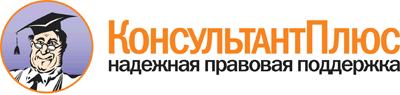  Федеральный закон от 26.07.2017 N 191-ФЗ
"О внесении изменений в Градостроительный кодекс Российской Федерации и признании утратившими силу отдельных положений законодательных актов Российской Федерации" Документ предоставлен КонсультантПлюс

www.consultant.ru 

Дата сохранения: 01.08.2017 
 26 июля 2017 годаN 191-ФЗ